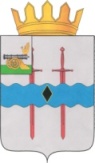 АДМИНИСТРАЦИЯ   МУНИЦИПАЛЬНОГО ОБРАЗОВАНИЯ«КАРДЫМОВСКИЙ РАЙОН» СМОЛЕНСКОЙ ОБЛАСТИПОСТАНОВЛЕНИЕот 26.07.2023   № 00432О внесении изменений в муниципальную программу «Формирование современной городской среды на территории Кардымовского городского поселения Кардымовского района Смоленской области», утвержденную постановлением Администрации муниципального образования «Кардымовский район» Смоленской области от 28.05.2019 № 00354Администрация муниципального образования «Кардымовский район» Смоленской области постановляет:1. Внести в муниципальную программу «Формирование современной городской среды на территории Кардымовского городского поселения Кардымовского района Смоленской области», утвержденную постановлением Администрации муниципального образования «Кардымовский район» Смоленской области от 28.05.2019 № 00354 «Об утверждении муниципальной программы «Формирование современной городской среды на территории Кардымовского городского поселения Кардымовского района Смоленской области»» (в ред. от 19.06.2019 № 00400, от 23.08.2019 № 00528, от 06.02.2020 № 00052, от 17.02.2020 № 00102, от 20.03.2020 № 00189, от 10.04.2020 № 00225, от 22.05.2020 № 00277, от 30.09.2020 № 00574, от 24.12.2020 № 00770, от 17.03.2021 №00142, от 05.04.2021 №00194, от 07.09.2021 №00465, от 13.04.2022 №00244, от 29.06.2022 № 00442, от 05.10.2022 №00651, от 02.02.2023 № 00055, от 29.05.2023 № 00298) следующие изменения:1.1.		В приложение к паспорту муниципальной программы: 1.1.1. В таблице раздела 5 «Сведения о финансировании структурных элементов муниципальной программы» 2 этап (реализация 2022-2025):1.1.1.1. Пункт 1«Региональный проект «Формирование комфортной городской среды»» изложить в следующей редакции:1.2. Приложение № 2 к муниципальной программе «Формирование современной городской среды на территории Кардымовского городского поселения Кардымовского района Смоленской области» изложить в следующей редакции:Адресный переченьобщественных территорий, нуждающихся в благоустройстве и подлежащих благоустройству в период реализации муниципальной программы «Формирование современной городской среды  на территории Кардымовского городского поселения Кардымовского района Смоленской области»2. Разместить настоящее постановление на официальном сайте Администрации муниципального образования «Кардымовский район» Смоленской области в информационно-телекоммуникационной сети Интернет.3.	Контроль исполнения настоящего постановления возложить на заместителя Главы муниципального образования «Кардымовский район» Смоленской области (Д.С. Дацко).1. Региональный проект «Формирование комфортной городской среды»1. Региональный проект «Формирование комфортной городской среды»1. Региональный проект «Формирование комфортной городской среды»1. Региональный проект «Формирование комфортной городской среды»1. Региональный проект «Формирование комфортной городской среды»1. Региональный проект «Формирование комфортной городской среды»1. Региональный проект «Формирование комфортной городской среды»1. Региональный проект «Формирование комфортной городской среды»1.1Расходы на реализацию программ  формирования современной городской средыРасходы на реализацию программ  формирования современной городской средыРасходы на реализацию программ  формирования современной городской средыРасходы на реализацию программ  формирования современной городской средыРасходы на реализацию программ  формирования современной городской средыРасходы на реализацию программ  формирования современной городской средыРасходы на реализацию программ  формирования современной городской среды1.1.1.Благоустройство Сквера Памяти участников локальных войн и конфликтов на ул. Ленина в п. Кардымово Кардымовского района Смоленской областиАдминистрация муниципального образования «Кардымовский район» Смоленской областиФедеральный бюджет2 656,981380,000,000,001.1.1.Благоустройство Сквера Памяти участников локальных войн и конфликтов на ул. Ленина в п. Кардымово Кардымовского района Смоленской областиАдминистрация муниципального образования «Кардымовский район» Смоленской областиОбластной бюджет82,174680,000,000,001.1.1.Благоустройство Сквера Памяти участников локальных войн и конфликтов на ул. Ленина в п. Кардымово Кардымовского района Смоленской областиАдминистрация муниципального образования «Кардымовский район» Смоленской областиБюджет городского поселения0,5000,000,000,001.1.2.Благоустройство зоны отдыха на ул. Парковая в п. Кардымово Кардымовского района Смоленской областиАдминистрация муниципального образования «Кардымовский район» Смоленской областиФедеральный бюджет0,002 703,4480,000,001.1.2.Благоустройство зоны отдыха на ул. Парковая в п. Кардымово Кардымовского района Смоленской областиАдминистрация муниципального образования «Кардымовский район» Смоленской областиОбластной бюджет0,0083,6120,000,001.1.2.Благоустройство зоны отдыха на ул. Парковая в п. Кардымово Кардымовского района Смоленской областиАдминистрация муниципального образования «Кардымовский район» Смоленской областиБюджет городского поселения0,00  0,278730,000,001.1.3.Благоустройство спортивной площадки для игровых видов спорта на ул. Парковая в п. Кардымово Кардымовского района Смоленской областиАдминистрация муниципального образования «Кардымовский район» Смоленской областиФедеральный бюджет3 018,970771.1.3.Благоустройство спортивной площадки для игровых видов спорта на ул. Парковая в п. Кардымово Кардымовского района Смоленской областиАдминистрация муниципального образования «Кардымовский район» Смоленской областиОбластной бюджет93,370231.1.3.Благоустройство спортивной площадки для игровых видов спорта на ул. Парковая в п. Кардымово Кардымовского района Смоленской областиАдминистрация муниципального образования «Кардымовский район» Смоленской областиБюджет городского поселения0,31127Итого по региональному проектуИтого по региональному проектуАдминистрация муниципального образования «Кардымовский район» Смоленской областиФедеральный бюджет2 656,981382 703,4483 018,970770,00Итого по региональному проектуИтого по региональному проектуАдминистрация муниципального образования «Кардымовский район» Смоленской областиОбластной бюджет82,1746883,61293,370230,00Итого по региональному проектуИтого по региональному проектуАдминистрация муниципального образования «Кардымовский район» Смоленской областиБюджет городского поселения0,5000,278730,311270,00№Наименование муниципального образования Смоленской областиАдрес (наименование) общественной территории1231Кардымовское городское поселение Кардымовского района Смоленской областипос. Кардымово, ул. Парковая, парковая зона2Кардымовское городское поселение Кардымовского района Смоленской областипос. Кардымово, ул. Парковая, общественная детская площадка3Кардымовское городское поселение Кардымовского района Смоленской областипос. Кардымово, пешеходная дорожка по ул. Ленина в районе здания Центра культуры4Кардымовское городское поселение Кардымовского района Смоленской областипос. Кардымово, ул. Парковая (спортивная площадка)5Кардымовское городское поселение Кардымовского района Смоленской областипос. Кардымово, Сквер Памяти участников локальных войн и конфликтов на ул. Ленина6Кардымовское городское поселение Кардымовского района Смоленской областипос. Кардымово, ул. Парковая, зона отдыха7Кардымовское городское поселение Кардымовского района Смоленской областипос. Кардымово, ул. Парковая (спортивная площадка для игровых видов спорта)Глава муниципального образования  «Кардымовский район» Смоленской областиО.М. Смоляков